DIARY DATES
Watch this space!

TERM DATES – SPRING AND SUMMER TERMS 2021
Spring Term 2021
During the Prime Minister’s announcement on 4 January 2021, it was stated that only children of critical workers and vulnerable children and young people should attend school or college. All other children will learn remotely until February half term.’ 
Half Term: Monday 15th February - Friday 19th February
Term Ends: Thursday 1st AprilSummer Term 2021 
Term Starts: Monday 19th April
Bank Holiday (School closed): Monday 3rd May
Half Term: Monday 31st May - Friday 4th June
Term Ends: Wednesday 21st JulyTerm dates for 2021-2022 can be found on the WCC website:
https://api.warwickshire.gov.uk/documents/WCCC-1023-3483 further INSET days for 2021-22 will be added to this calendar and shared with parents shortly.**********************************************************************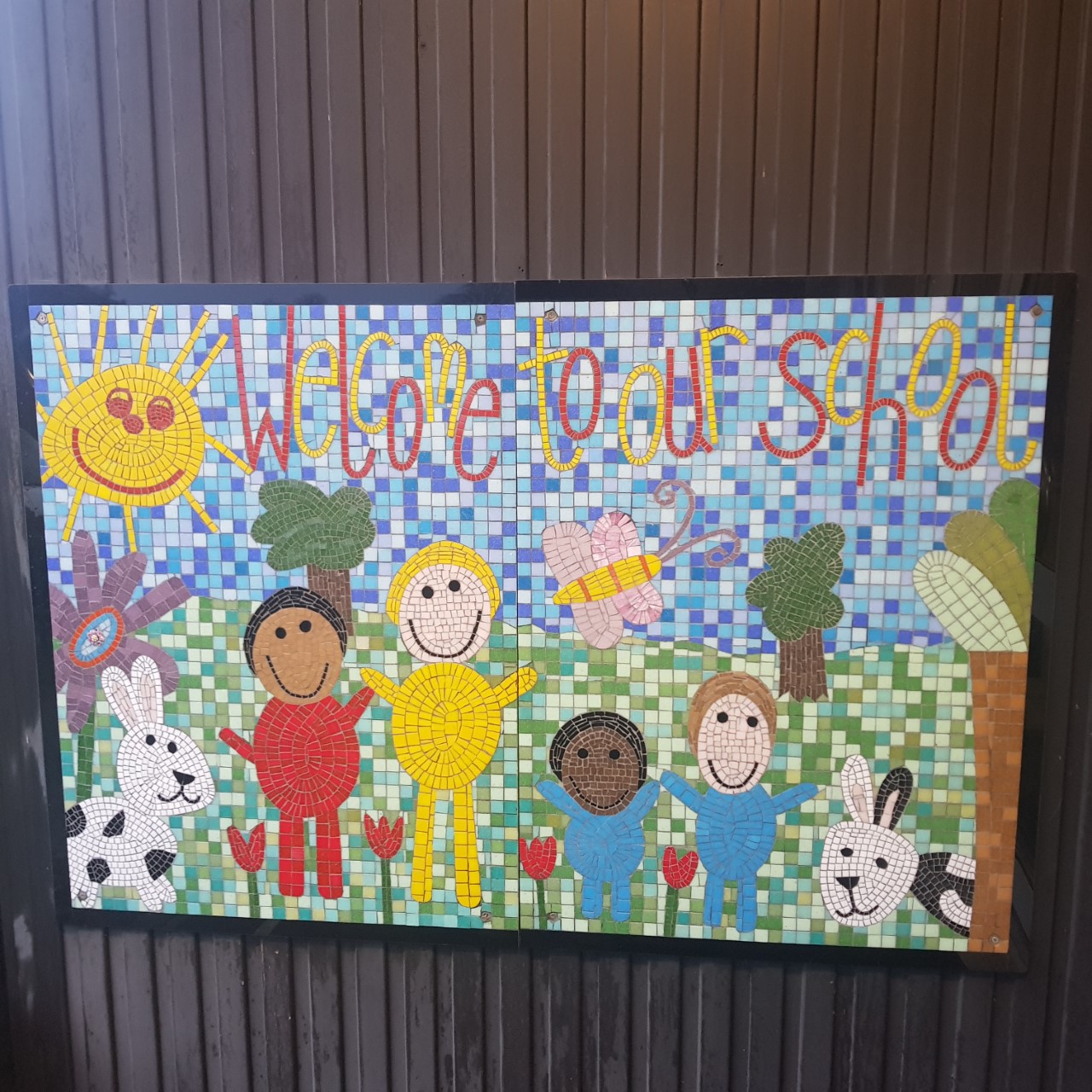 TELFORD INFANT SCHOOL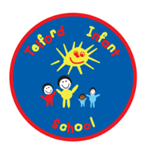 NEWSLETTERDear Parents and Carers,This is certainly not the start of term and new year we were expecting and the spread of the virus and this new lockdown creates many challenges for all of us. Our best wishes go out to all of those in our community who are currently affected or who are recovering from COVID-19.Our key priorities are to ensure that the children are safe and happy and that every child continues to receive the very best education we can provide regardless of whether they are in school or learning at home. I have been overwhelmed by the way the Telford Infant team have embraced new ways of teaching and learning (including live lessons!) in such a short time demonstrating their professionalism, commitment, resilience and unwavering care for the children. The feedback from parents and carers has been extremely positive and your kind words mean a huge amount to very busy staff. We are also very grateful for your understanding if things don’t go exactly to plan. Please remember that we are here to support your child – and you – as best we can so please keep in contact with us through Tapestry for general teaching and learning and by phone or email for any other queries. Our amazing office team has TELFORD INFANT VIDEO To view our promotional video filmed in December please follow the link to our website below:
https://www.telford-inf.warwickshire.sch.uk/web/joining_our_school_-_september_2021REMINDER FOR PARENTS OF CHILDREN IN PRESCHOOLS AND YEAR 2The closing date for “on time” school applications for places in Reception and Year 3 is tomorrow - 15th January 2021. 
Applications
Reception:https://www.warwickshire.gov.uk/applying-school-place-reception/apply-school-place-reception/1Year 3:https://www.warwickshire.gov.uk/applying-junior-school-place/apply-junior-school-place/1Alternatively you can phone Warwickshire Admissions on 01926 414143 
Tuesday, Wednesday and Thursday 9- 5 
Friday 9- 4.30InformationInformation for prospective parents looking for places at Telford Infant and Telford Junior Schools can be found on the schools’ websites:
Telford Infant School:https://www.telford-inf.warwickshire.sch.uk/web/joining_our_school_-_september_2021
Telford Junior School:
https://www.telfordjuniorschool.com/welcome-to-year-3-information-for-year-2-children-/dealt with hundreds of phone and email enquiries over the last 2 weeks!Thank you to key workers who considered the letter sent home last Friday regarding places for their child in school. The government is now very clear that parents of critical workers should ‘keep their children at home if they can’. We understand that there are keyworkers who need school provision to enable them to fulfil their roles in response to the pandemic and it is our privilege to be able to ‘do our bit’ by providing places for these children but do need to limit numbers wherever possible.To those of you teaching and learning at home, we appreciate how challenging and stressful this can be for you as you will be juggling so many demands on your time and energy. Keep going and let us know when you need a hand – we are seeing amazing learning on Tapestry and during live lessons.
Let’s make the most that we can of the situation we find ourselves in and by pulling together now we can look forward to better times ahead. 
Best wishes,Mrs Siân Oustayiannis - Headteacher PTA UPDATE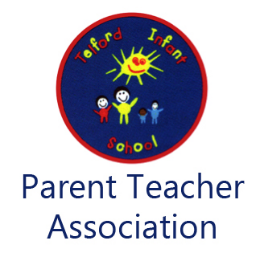 The Christmas Window Trail event was a huge success with approximately 135 families taking part and £736 raised. The feedback has been very positive! Congratulations to Spencer in Turquoise who won the Trail Competition.Thank you to the PTA who managed to raise just under £2,500 over the Christmas period through the Christmas Raffle and the Window Trail event!PTA MeetingThis evening’s PTA ZOOM meeting has been postponed but will be rescheduled in a few weeks time.
SOCKS IN THE BOX
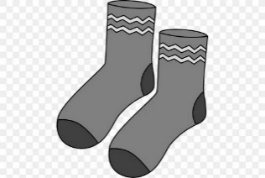 Thank you for your very kind sock donations. 126 pairs of lovely, warm socks have been handed over to Leamington charities for the homeless.
WARWICKSHIRE SCHOOL HEALTH AND WELLBEING SEVICE The latest Schools Health update newsletter can be accessed by following the link below: https://telfordinfant.eschools.co.uk/web/whole_school_letters/316014/cHJldmlld3x8MjAyMS0wMS0xMyAxMjowMzowMA%3D%3D